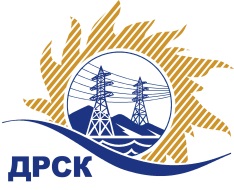 Акционерное общество«Дальневосточная распределительная сетевая  компания»ПРОТОКОЛпроцедуры вскрытия конвертов с заявками участников СПОСОБ И ПРЕДМЕТ ЗАКУПКИ: открытый запрос предложений на право заключения Договора на выполнение работ «Обследование зданий и сооружений на ПС филиала ХЭС» (закупка 1173 раздела 1.1. ГКПЗ 2018 г.).Плановая стоимость: 5 100 000,00 руб., без учета НДС;   6 018 000,00 руб., с учетом НДС.ПРИСУТСТВОВАЛИ: постоянно действующая Закупочная комиссия 1-го уровня ВОПРОСЫ ЗАСЕДАНИЯ КОНКУРСНОЙ КОМИССИИ:В ходе проведения запроса предложений было получено 15 заявок, конверты с которыми были размещены в электронном виде через функционал ЭТП - https://rushydro.roseltorg.ru.   Вскрытие конвертов было осуществлено в электронном сейфе организатора запроса предложений на ЕЭТП, в сети «Интернет»: https://rushydro.roseltorg.ru  автоматически.Дата и время начала процедуры вскрытия конвертов с заявками участников: 11:00 местного времени 26.03.2018.Место проведения процедуры вскрытия конвертов с заявками участников: Единая электронная торговая площадка, в сети «Интернет»: https://rushydro.roseltorg.ru.В конвертах обнаружены заявки следующих участников закупки:Секретарь Закупочной комиссии 1 уровня                                                                М.Г.ЕлисееваЧувашова О.В.(416-2) 397-242№ 325/ЭР-Вг. Благовещенск26 марта 2018 г.№ п/пПорядковый номер заявкиДата и время внесения изменений в заявкуНаименование участникаЗаявка без НДСЗаявка с НДССтавка НДС1123.03.2018 09:12ООО "ИНЖЕНЕРНО-ТЕХНИЧЕСКАЯ КОМПАНИЯ ТЕХНОЛОГИЯ" 
ИНН/КПП 2536282255/253601001 
ОГРН 11525360035975 076 407.325 076 407.32Без НДС2223.03.2018 09:57ООО "Инженерно-техническая компания "Диагностика и контроль" 
ИНН/КПП 2721215817/771401001 
ОГРН 11527230015402 711 929.383 200 076.6718%3323.03.2018 10:40ООО "ЭКСПЕРТЦЕНТР" 
ИНН/КПП 5258094637/526101001 
ОГРН 11152580006483 991 667.003 991 667.00Без НДС4423.03.2018 10:59ООО "ТехСтандарт" 
ИНН/КПП 2703061762/250801001 
ОГРН 11127030041934 650 000.004 650 000.000%5523.03.2018 11:24ООО "Региональный центр диагностики инженерных сооружений" 
ИНН/КПП 2536009190/253601001 
ОГРН 10225012788763 050 000.003 050 000.00Без НДС6623.03.2018 11:52ООО "ПРИВОЛЖСКИЙ ЦЕНТР ДИАГНОСТИКИ СТРОИТЕЛЬНЫХ КОНСТРУКЦИЙ" 
ИНН/КПП 5258115936/525801001 
ОГРН 11452580035821 249 900.001 249 900.00Без НДС7723.03.2018 13:35ООО «Строительная Производственно-Техническая Компания» 
ИНН/КПП 7456025188/745601001 
ОГРН 11474560200732 200 000.002 200 000.000%8823.03.2018 16:03ООО «Промбезопасность и энергоаудит» 
ИНН/КПП 5261074951/525901001 
ОГРН 11052610057723 110 329.493 670 188.8018%9923.03.2018 16:55ООО "АктивПроект" 
ИНН/КПП 3702541990/370201001 
ОГРН 10737020431722 000 000.002 000 000.00Без НДС101024.03.2018 14:05ООО «Сибирская Проектно-Строительная Компания» 
ИНН/КПП 4217102220/421701001 
ОГРН 10842170019453 930 000.004 637 400.0018%111125.03.2018 14:22ООО "Производственно-технический центр" 
ИНН/КПП 0253015921/027401001 
ОГРН 10402023835283 800 000.003 800 000.00Без НДС121225.03.2018 18:01ООО "ПроектСтройЭксперт" 
ИНН/КПП 5258064030/525801001 
ОГРН 10652580378114 589 982.194 589 982.19Без НДС131325.03.2018 21:16ООО "ГЛАВЛЕНЭКСПЕРТ" 
ИНН/КПП 7839469741/783901001 
ОГРН 11278475775712 109 237.292 488 900.0018%141425.03.2018 23:40ООО "Центр независимой строительной экспертизы "Эжен" 
ИНН/КПП 7724929054/772401001 
ОГРН 11477468123881 659 040.001 659 040.00Без НДС151526.03.2018 04:49ООО "РосГСК" 
ИНН/КПП 2539119183/253701001 
ОГРН 11125390140602800000.003304000.0018%